            					_____				General syntax :class Base {  public:  // public members go here   protected:  // protected members go here   private:  // private members go here};Examples: #include <iostream>using namespace std;class rectangleType{protected:	double length;	double width;public:	rectangleType();	rectangleType( double  L, double w);	~rectangleType();	void setDimension ( double L, double w);	double getLength();	double getWidth();	double area();	double perimeter();	void print();};rectangleType::rectangleType()‏{	length = 0;     width = 0;}rectangleType::rectangleType( double L, double w)‏{	setDimension( L , w); }rectangleType::~rectangleType(){   }void rectangleType::setDimension( double L, double w)‏{	if ( L >= 0 )  length = L;	else             length = 0;	if ( w >= 0 )width= w;	else	width = 0;}double rectangleType::getLength()‏{	return length;}double rectangleType::getWidth()‏{	return width;}double rectangleType::area()‏{	return length * width;}double rectangleType::perimeter()‏{	return 2 * ( length + width );}void rectangleType::print()‏{ 	cout<<"Length = "<< length << " ; Width = " << width;}int main(){      double x,y;		cout<<" Enter the length and width of the rectangle R1: ";	cin>>x>>y;		 rectangleType R1(x,y), R2(12,4), R3(9,10);	cout<<" the area of R1= "<<R1.area()<<endl;	cout<<" the perimeter of R1= "<<R1.perimeter()<<endl;	cout<<" the area of R2= "<<R2.area()<<endl;	cout<<" the perimeter of R2= "<<R2.perimeter()<<endl;	cout<<" the area of R3= "<<R3.area()<<endl;	cout<<" the perimeter of R3= "<<R3.perimeter()<<endl;	return 0;}#include <iostream>using namespace std;//========================class Line{  public:	  double length;      void setLength( double len );      double getLength();};void Line::setLength( double len ){  length = len;}// Member functions definitionsdouble Line::getLength(){  return length ;}//=================================================// Main function for the programint main( ){   Line l1;    // set line length   l1.setLength(6.0);    cout << "Length of line : " << l1.getLength() <<endl;    // set line length without member function   l1.length = 10.0; // OK: because length is public   cout << "Length of line : " << l1.length <<endl;   return 0;}Output :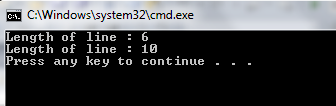 #include <iostream>using namespace std;class Box{   public:      double length;   // Length of a box      double breadth;  // Breadth of a box      double height;   // Height of a box	  void volume();	// to calculate volume };void Box::volume(){ double volume;	volume = height * length *breadth;   cout << "Volume of Box : " << volume <<endl;}int main( ){   Box Box1;        // Declare Box1 of type Box   Box Box2;        // Declare Box2 of type Box   double volume = 0.0;     // Store the volume of a box here   // box 1 specification   Box1.height = 5.0;    Box1.length = 6.0;    Box1.breadth = 7.0;   // box 2 specification   Box2.height = 10.0;   Box2.length = 12.0;   Box2.breadth = 13.0;   // volume of box 1   cout << "Volume of Box1 : " <<endl;   Box1.volume();   // volume of box 2   cout << "Volume of Box2 : " <<endl;   Box2.volume();   return 0;}Output :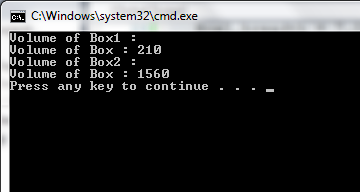 